Weyerhaeuser BoardroomSept. 14, 2021. 7:00 PM CST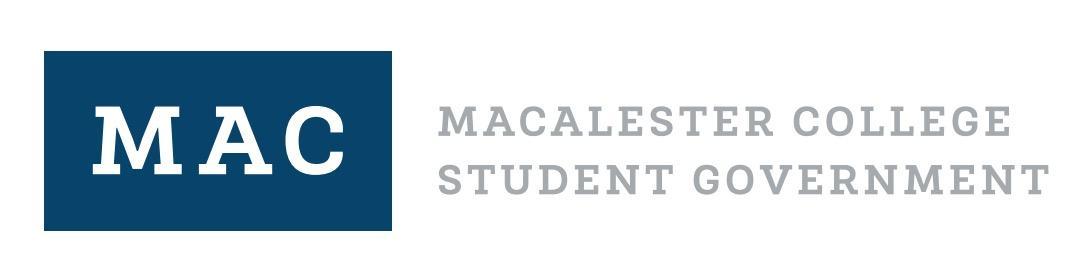 Legislative Body Meeting AgendaPlease sit next to someone you do not know!Land Acknowledgment (We are on Indigenous land)  ~ Jordanella, 2 minutesIntroductions~ 5 minutesUpdates and Reminders ~ Shreya, 10 minutesLaurie’s improbable fact :)Fall Retreat, September 26Weyerhaeuser BoardroomElectionsNew Hires!Conversation About Faculty - Student Interactions  ~ Jordanella, 20 minutes Break ~ 5 minutes Additional Allocation Requests  ~ Rebecca, 15 minutesChinese Culture Club$764.55Yes: 20No: 0 Abstain: 0Macalester College Student GovernmentYes: 19No: 0Abstain: 1Open Floor ~ Shreya, 10 minutesAnnouncements